Проект повестки днязаседания № 10 Совета депутатовмуниципального округа ЧеремушкиОб утверждении повестки дня 22.12.2016 (до 5 мин.)Итого: 80 минутДата проведения:Время проведения:Место проведения:22.12.201615-00 ч.администрация МО Черемушки№Вопрос, внесенный на заседание Совета депутатовПроект внесенВремя 1Об утверждении графика заседаний СД МО Черемушки на 2017 год Докладчик -Минаева Е.В.5 мин2Об утверждении дат заслушивания информации руководителей городских организацийДокладчик -Минаева Е.В.5 мин3О бюджете муниципального округа Черемушки на 2017 год и плановый период 2018 и 2019 годовБюджетная комиссия5 мин4 О структуре аппарата Совета депутатов муниципального округа ЧеремушкиБюджетная комиссия5 мин5Об утверждении Положения о бюджетном процессе вмуниципальном округе ЧеремушкиБюджетная комиссия5 мин6 Об утверждении Положения о порядке предоставления гарантий муниципальным служащим органов местного самоуправления муниципального округа ЧеремушкиБюджетная комиссия 5 мин7 Об утверждении Положения о порядке оплаты труда муниципальных служащих муниципального округа ЧеремушкиБюджетная комиссия5 мин8Об утверждении Положения о порядке поощрения муниципальных служащих, замещающих должности муниципальной службы в аппарате Совета депутатов муниципального округа ЧеремушкиБюджетная комиссия5 мин9О согласовании проекта размещения ограждающих устройств по адресу: ул. Новочеремушкинская, д. 60КПР5 мин10Об утверждении Положения о кадровом резерве для замещения вакантных должностей муниципальной службы в аппарате Совета депутатов муниципального округа ЧеремушкиДокладчик -Минаева Е.В.5 мин11О согласовании сводного районного календарного плана по досуговой, социально-воспитательной, физкультурно-оздоровительной и спортивной работе с населением по месту жительства на I квартал 2017 годаДокладчик -Минаева Е.В.5 мин12Разное:Об исполнении решений СД МО ЧеремушкиО рассмотрении информационных писем из Черемушкинской районной прокуратуры.Докладчик -Минаева Е.В.10 мин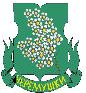 